Buy a carnation & brighten a senior’s day!We need your help! VCS students and Parents in Action (PIA) is looking to send a carnation to care-homes in Vernon. There are over 790 seniors we are wanting to bring smiles to. 
Will you help us?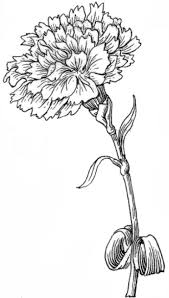 You can help by purchasing carnations and we will then take them to each of the care homes to share God’s love with the seniors in our community. Select grades will be helping by providing hand-written cards.Money raised goes to purchase flowers for our local seniors in care-homes and to support PIA initiatives. 
Place your order TODAY until Friday, March 12thORDER FORMParent first and last name: 

____________________________________________________Student(s) name and grade(s): 

____________________________________________________
Number of Carnations to purchase & senior to bless (please circle one): 
1 = $2	            		1 doz. = $24		3 doz. = $70    1 senior                         12 seniors            36 seniors  Payment (please circle one)        Cash      	   Cheque   		   e-transferWe accept cash, cheques and e-transfers. 
Please make cheques payable to: Vernon Christian SchoolFor E-transfers: Send to: payments@vcs.caSecurity question:  What city is VCS located inAnswer:  VernonComments:  "carnations for seniors " with your first AND last name.